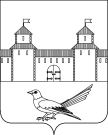 от 19.12.2014г. № 464-пОб утверждении планов мероприятий («дорожных карт»): «Изменения в отраслях социальной сферы муниципального образования город Сорочинск Оренбургской области, направленные на повышение эффективности дополнительного образования детей в сфере культуры и спорта»        В рамках реализации Указа Президента Российской Федерации от 7 мая . № 597 «О мероприятиях по реализации государственной социальной политики», «Программы поэтапного совершенствования системы оплаты труда в государственных (муниципальных) учреждениях на 2012–2018 годы», утвержденной распоряжением Правительства Российской Федерации от 26 ноября . № 2190-р, в соответствии с постановлением Правительства Оренбургской области от 20.03.2013 г. № 219-п «Об утверждении плана мероприятий («дорожной карты») «Изменения в отраслях социальной сферы, направленные на повышение эффективности сферы культуры», на основании статей 31, 34 Устава муниципального образования город Сорочинск Оренбургской области:1. Утвердить прилагаемые планы мероприятий («дорожные карты»): - «Изменения в отраслях социальной сферы муниципального образования город Сорочинск Оренбургской области, направленные на повышение эффективности дополнительного образования детей в муниципальном бюджетном образовательном учреждении дополнительного образования детей Детская школа искусств «Лира» города Сорочинска Оренбургской области» (приложение № 1);- «Изменения в отраслях социальной сферы муниципального образования город Сорочинск Оренбургской области, направленные на повышение эффективности дополнительного образования детей в муниципальном бюджетном образовательном учреждении дополнительного образования детей «Специализированная детско-юношеская спортивная школа олимпийского резерва по настольному теннису» города Сорочинска Оренбургской области (приложение № 2).2. Постановление вступает в силу со дня официального опубликования в Информационном бюллетене «Сорочинск официальный» и подлежит размещению на портале администрации г.Сорочинска Оренбургской области.3. Контроль за исполнением постановления оставляю за собой.Глава администрации	города Сорочинска					   Т.П. МелентьеваРазослано: отделу по культуре и искусству, финансовому отделу, информационный бюллетень, СДЮСШОР, прокуратуре, Павловой Е.А.                                                                                                                                                                  Приложение  №2 к постановлению администрации города Сорочинска Оренбургской области   от 19.12.2014 г. № 464-пПЛАНмероприятий («дорожная карта») «Изменения в отраслях социальной сферы муниципального образования город Сорочинск Оренбургской области, направленные на повышение эффективности дополнительного образования детей в муниципальном бюджетном образовательном учреждении дополнительного образования детей «Специализированная детско-юношеская спортивная школа олимпийского резерва по настольному теннису» города Сорочинска Оренбургской области.I. Цели разработки плана мероприятий («дорожной карты»).Цель реализации «дорожной карты» в муниципальном бюджетном образовательном учреждении дополнительного образования детей  «Специализированная детско-юношеская спортивная школа олимпийского резерва по настольному теннису» города Сорочинска Оренбургской области (далее по тексту МБОУДОД СДЮСШОР) заключается в  создании условий для  устойчивого развития, обеспечения современного качества, доступности и эффективности системы дополнительного образования детей на основе сохранения лучших традиций дополнительного образования.«Дорожная карта»  призвана решать следующие задачи:- сохранение и развитие дополнительного образования детей, укрепление  материально-технической базы;- обеспечение государственных гарантий доступности и равных возможностей получения обучающимися дополнительного образования, его эффективности и качества;- совершенствование содержания, организационных форм, методов и технологий дополнительного образования детей;- развитие процесса обновления  содержания дополнительного образования на основе создания программ нового поколения, ориентированных на интеллектуальное и духовное развитие личности ребенка, приобщение к общечеловеческим ценностям, укрепление психического и физического здоровья, обеспечение эмоционального благополучия, подготовку спортсменов высокого класса для сборных команд РФ и субъектов РФ;- поддержка талантливых и одаренных детей;- повышение социального статуса и профессиональное совершенствование педагогических и руководящих кадров учреждения дополнительного образования детей;- выявление и распространение лучшего педагогического опыта.II. Основные направления.1. Обеспечение достижения обучающимися новых образовательных результатов включает в себя:1.1. Введение новых общеразвивающих и предпрофессиональных программ;1.2. Корректировку на основании методических рекомендаций программ спортивной подготовки по настольному теннису с учетом Федеральных стандартов спортивной подготовки, российских и международных исследований образовательных достижений обучающихся;1.3. Введение Федеральных стандартов спортивной подготовки.1.4. Программу управленческой деятельности администрации (либо план мероприятий) по подготовке и переподготовке педагогических кадров.2. Обеспечение равного доступа к качественному образованию включает в себя:2.1. Разработку и внедрение внутришкольной системы оценки качества образования;2.2. Совершенствование организационно-экономических механизмов обеспечения доступности услуг дополнительного образования детей.3. Введение модели эффективного контракта в МБОУДОД СДЮСШОР включает в себя:3.1. Разработку и внедрение модели эффективного контракта с педагогическими работниками спортивной школы;3.2. Деятельность по достижению среднего муниципального уровня показателей качества предоставляемых муниципальных услуг в сфере дополнительного образования;  3.3. Информационное и мониторинговое сопровождение внедрения модели эффективного контракта с педагогическими работниками спортивной школы.III. Ожидаемые результаты.1. Обеспечение достижения новых образовательных результатов предусматривает:1.1. Обеспечение обучения всех обучающихся по новым программам;1.2. Повышение качества подготовки обучающихся, которое оценивается, в том числе по результатам их участия в соревнованиях, выполнение разрядных требований, по итоговой и промежуточной аттестации.2. Обеспечение равного доступа к получению качественного образования предусматривает введение оценки деятельности педагогических работников спортивной школы  на основе показателей эффективности их деятельности;3. Внедрение модели эффективного контракта в МБОУДОД СДЮСШОР предусматривает обновление кадрового состава и привлечение молодых талантливых педагогов для работы в спортивную школу.IV. Мероприятия по повышению эффективности и качества услуг в МБОУДОД СДЮСШОР, соотнесенные с этапами перехода к эффективному контракту.V.  Показатели повышения эффективности и качества услуг в МБОУДОД СДЮСШОР, соотнесенные с этапами перехода к эффективному контракту.Администрация города Сорочинска Оренбургской областиП О С Т А Н О В Л Е Н И Е№Наименование мероприятияОтветственныйисполнительСрокреализации,годПоказатели12345Расширение потенциала МБОУДОД СДЮСШОРРасширение потенциала МБОУДОД СДЮСШОРРасширение потенциала МБОУДОД СДЮСШОРРасширение потенциала МБОУДОД СДЮСШОРРасширение потенциала МБОУДОД СДЮСШОР1Участие в реализации подпрограммы «Развития системы дополнительного образования детей» муниципальной программы «Развитие системы образования города Сорочинска на 2014-2016 годы»Администрация и педагогические работники МБОУДОД СДЮСШОР2014 - 2016Развитие МБОУДОД СДЮСШОР2Мониторинг и оценка эффективности реализации подпрограммы «Развития системы дополнительного образования детей» муниципальной программы «Развитие системы образования города Сорочинска на 2014-2016 годы»Администрация МБОУДОД СДЮСШОР2015 - 2016Отчет о мониторинге и оценки эффективности реализации программ.3Совершенствование организационно-экономических механизмов обеспечения доступности услуг МБОУДОД СДЮСШОРАдминистрация МБОУДОД СДЮСШОР2014-2018Охват детей в возрасте 5-18 лет программами МБОУДОД СДЮСШОР4Анализ состояния материально-технической базы МБОУДОД СДЮСШОР с целью дальнейшего её развития.Администрация МБОУДОД СДЮСШОР2014Соответствие санитарно-гигиеническим нормам, нормам пожарной безопасности в целях создания условий для повышения доступности и качества предоставляемых образовательных услуг.5Создание условий в соответствии с требованиями санитарных, строительных норм, пожарной безопасности, укрепление и расширение материально-технической базы.Администрация МБОУДОД СДЮСШОР2014-2015Укрепление материальной базы МБОУДОД СДЮСШОР6Проанализировать возможности спортивной школы в части реализации предпрофессиональных программ и программ спортивной подготовки.Администрация МБОУДОД СДЮСШОР2014% численностиобучающихсяпо программам:общеразвивающим;предпрофессиональным; спортивной подготовки (не менее 10% от числа всех обучающихся). 7Разработать программу управления образовательным процессом в переходный период.Администрация МБОУДОД СДЮСШОР2015Программа развития МБОУДОД СДЮСШОР на 2015-2018г., повышение имиджа школы. 8Разработка и внедрение системы оценки качества дополнительного образования.Администрация МБОУДОД СДЮСШОР2014-2018Оценка деятельности организации, руководителей и работников осуществляется на основании показателей эффективности деятельности.Создание условий для развития молодых талантов и детей с высокой мотивацией к обучениюСоздание условий для развития молодых талантов и детей с высокой мотивацией к обучениюСоздание условий для развития молодых талантов и детей с высокой мотивацией к обучениюСоздание условий для развития молодых талантов и детей с высокой мотивацией к обучениюСоздание условий для развития молодых талантов и детей с высокой мотивацией к обучению9Внедрение инновационных программ по поддержке и сопровождению талантливых детей и молодежи в МБОУДОД СДЮСШОР     Администрация МБОУДОД СДЮСШОР2014-2018Получение грантов, стипендий.10Участие в разработке муниципальной концепции выявления и развития молодых талантовАдминистрация МБОУДОД СДЮСШОР2015Создание банка талантливой молодежи 11Разработка технологии индивидуального отбора детей для освоения общеразвивающих программ и их последующего перехода для освоения программ спортивной подготовки.Администрация, педколлективМБОУДОД СДЮСШОР2014-2015Увеличение удельного веса обучающихся, показывающие результаты на областных, всероссийских и международных соревнованиях.12Участие в реализации мероприятий в рамках межведомственной целевой программе:-«Развитие физической культуры, спорта, туризма и повышение эффективности реализации молодежной политики в городе Сорочинске на 2014-2016 г.»Администрация  МБОУДОД СДЮСШОР2014-2016Увеличение удельного веса обучающихся, участвующих в областных, всероссийских соревнованиях и входящих в сборную Оренбургской области.Введение эффективного контракта в  МБОУДОД СДЮСШОРВведение эффективного контракта в  МБОУДОД СДЮСШОРВведение эффективного контракта в  МБОУДОД СДЮСШОРВведение эффективного контракта в  МБОУДОД СДЮСШОРВведение эффективного контракта в  МБОУДОД СДЮСШОР13Организация апробации моделей эффективного контракта с педагогическими работниками.Администрация МБОУДОД СДЮСШОР2014-2018В МБОУДОД СДЮСШОР будет обеспечен переход на эффективный контракт с педагогическими работниками. Средняя заработная плата педагогов в 2018 году составит 100% к среднемесячной заработной плате по экономике в Оренбургской области14Разработка и внедрение  нормативных актов, устанавливающих механизмы стимулирования педагогов МБОУДОД СДЮСШОР, направленных на установление взаимосвязи между показателями качества предоставляемых  услуг и организацией эффективной деятельности педагогов Администрация МБОУДОД СДЮСШОР2015Нормативные акты, устанавливающие механизмы стимулирования педагогов МБОУДОД СДЮСШОР, направленных на установление взаимосвязи между показателями качества предоставляемых муниципальных услуг организацией и эффективностью деятельности педагогов15Утверждение критериев и показателей эффективности деятельности педагогических работников  МБОУДОД СДЮСШОР.Директор МБОУДОД СДЮСШОР2015Достижение к 2018 г. 100%-го соотношения  среднемесячной заработной платы педагогических работников МБОУДОД СДЮСШОР  к среднемесячной заработной плате по экономике в Оренбургской области16Подготовка,  переподготовка и повышение квалификации современных педагогических кадров, с последующей аттестацией.Администрация МБОУДОД СДЮСШОР2014-2018Доля педагогических  и руководящих работников, которым при прохождении аттестации присвоена первая или высшая категории.17Организация планирования дополнительных расходов на повышение оплаты труда педагогических работников в соответствии с Указом Президента РФ от 7 мая 2012г. № 597 «О мероприятиях по реализации государственной социальной политики».Директор МБОУДОД СДЮСШОР2014-2018Соотношение среднемесячной заработной платы тренеров-преподавателей к среднемесячной заработной плате по экономике Оренбургской области.18Организация информационного сопровождения мероприятий  по введению эффективного контракта в МБОУДОД СДЮСШОР, в том числе разъяснительная работа в коллективе, размещение информации в печатных изданиях и на сайте МБОУДОД СДЮСШОРАдминистрация МБОУДОД СДЮСШОР2014-2018Обеспечение информационными материалами 100% работников МБОУДОД СДЮСШОР№НаименованиепоказателяЕдиницаизмерения2014год2015год2016год2017год2018годРезультаты1234567891Охват детей и молодежи 5 - 18 лет образовательными программами МБОУДОД СДЮСШОРпроцент12,512,612,712,812,9Охват детей в возрасте 5-18 лет программами МБОУДОД СДЮСШОР не менее 12,92Удельный вес численности обучающихся, участвующих в соревнованиях регионального, всероссийского, международного уровняхпроцент  6566676870Победители и призёры соревнований, количество обучающихся в сборных области и РФ по настольному теннису3Удельный вес численности педагогическихработниковв возрасте до 35 лет к общей численности  педагогическихработниковМБОУДОД СДЮСШОР процент   37,5   38  38,5  39   40 Удельный вес численности  педагогических работников в возрасте до 35 лет составит    не менее 40 процентов к 2018году 4Отношение среднемесячной заработной платы педагогических работников МБОУДОД СДЮСШОРк среднемесячной заработной плате по экономикев Оренбургской областипроцент  80859095100Доведение уровня среднемесячной заработной платы педагогических  работников  МБОУДОД СДЮСШОР  до уровня среднемесячной заработной платы   по экономикев Оренбургской области до 100 процентов к 2018 году 